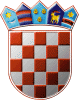     	  REPUBLIKA HRVATSKA          KOPRIVNIČKO-KRIŽEVAČKA                 ŽUPANIJA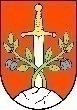     OPĆINA KALNIK      Općinsko vijećeKLASA: 024-02/23-01/04URBROJ: 2137-23-03-23-2Kalnik, 12. listopada 2023.Z A P I S N I K sa 15. sjednice Općinskog vijeća Općine Kalnik održane 12. listopada 2023. godine s početkom u 19,300 sati u prostoru Doma hrvatskih branitelja na Kalniku, Trg Stjepana Radića 5, Kalnik.Sjednica je sazvana pozivom od 5. listopada 2023. godine, KLASA:024-02/23-01/04, URBROJ:2137-23-03-23-1, sukladno članku 51. Poslovnika Općinskog vijeća Općine Kalnik („Službeni glasnik Koprivničko-križevačke županije“ broj 5/13, 16/14, 4/18. i 5/21).	Sjednicu otvora i vodi predsjednica Općinskog vijeća Općine Kalnik Olinka Gjigaš.Predsjednica Olinka Gjigaš konstatira da sjednici prisustvuje 7 od ukupno 9 članova Općinskog vijeća Općine Kalnik te da postoji kvorum, potrebna većina članova Općinskog vijeća radi donošenja pravovaljanih odluka.PRISUTNI članovi Općinskog vijeća: Olinka Gjigaš, Ivan Car, Mario Filipašić, Mateja Jež Rogelj, Kristina Črček, Ivan Biškup, Matija KovačićODSUTNI članovi Općinskog vijeća: Saša Višak, Tihomir Radiček (opravdali odsutnost)Ostali prisutni: Mladen Kešer – općinski načelnik Općine Kalnik, Jasmina Žibrin – pročelnica JUO Općine Kalnik.PREDSJEDNICA Olinka Gjigaš daje na usvajanje Zapisnik sa 14. sjednice Općinskog vijeća Općine Kalnik održane 19. rujna 2023. godine.IVAN BIŠKUP kaže da je već dva puta tražio izvješće Komunalnog poduzeća Kalnik, što je konstatirano zapisnički, ali izvješće još uvijek nije dano. Traži da se to učini za iduću sjednicu. PREDSJEDNICA zapisnik daje na glasanje i konstatira da je sa 7 glasova ZA (jednoglasno) usvojen Zapisnik sa 14. sjednice Općinskog vijeća Općine Kalnik.PREDSJEDNICA daje se na usvajanje slijedeći Dnevni red:Donošenje Polugodišnjeg izvještaja o izvršenju Proračuna Općine Kalnik za 2023. godinuDonošenje Izvješća o radu općinskog načelnika Općine Kalnik za razdoblje od 30. ožujka do 30. lipnja 2023. godineDonošenje Odluke o izmjeni Odluke o koeficijentima za obračun plaće službenika i namještenika u Jedinstvenom upravnom odjelu Općine KalnikAktualna pitanja i prijedlozi.PREDSJEDNICA konstatira da je sa 7 glasova ZA (jednoglasno) predloženi Dnevni red usvojen.Prelazi se na rad po utvrđenom dnevnom redu.Točka 1.Donošenje Polugodišnjeg izvještaja o izvršenju Proračuna Općine Kalnik za 2023. godinuPREDSJEDNICA OLINKA GJIGAŠ otvara točku i daje riječ za obrazloženje općinskom načelniku Mladenu Kešeru.OPĆINSKI NAČELNIK Mladen Kešer ispričava se vijećniku Ivanu Biškupu za nedostavljena izvješća Komunalnog poduzeća Kalnik d.o.o. te kaže da će se izvješća dostaviti u pismenom obliku. U obrazloženju Polugodišnjeg izvještaja o izvršenju Proračuna Općine Kalnik za 2023. godinu navodi da ukupno ostvareni prihodi iznose 271.065,26 eura, dok ukupni rashodi iznose 237.106,39 eura. Prihodi su ostvareni u većem iznosu od rashoda pa je ostvaren višak prihoda nad rashodima u iznosu 33.958,87 eura. Na proračunskog korisnika Dječji vrtić Kalnički jaglac troši se znatan dio prihoda poslovanja. Detaljno obrazloženje za svaku vrstu prihoda i rashoda dano je u materijalima u pisanom obliku. PREDSJEDNICA otvara raspravu. S obzirom da nema prijavu za raspravu prijedlog daje na glasanje. Sukladno članku 65. Poslovnika Općinskog vijeća Općine Kalnik, Polugodišnji izvještaj o izvršenju Proračuna donosi se većinom glasova svih članova Općinskog vijeća (potrebno je 5 od 9 glasova).Konstatira da sa 4 ZA, 2 PROTIV i 1 SUZDRŽAN glas nije usvojen Polugodišnji Izvještaj o izvršenju Proračuna Općine Kalnik za 2023. godinu.Točka 2.Donošenje Izvješća o radu općinskog načelnika Općine Kalnik za razdoblje od 30. ožujka do 30. lipnja 2023. godinePREDSJEDNICA OLINKA GJIGAŠ otvara točku i daje riječ općinskom načelniku za obrazloženje.OPĆINSKI NAČELNIK MLADEN KEŠER u obrazloženju navodi da se u kratkom roku za koje se daje izvješće dosta toga uradilo. Ističe kandidiranje projekata na javne pozive i natječaje Ministarstva regionalnog razvoja i fondova EU, Ministarstva turizma i sporta te Ministarstva prostornog uređenja, graditeljstva i državne imovine.PREDSJEDNICA otvara raspravu. S obzirom da nema prijavu za raspravu prijedlog daje na glasanje. Konstatira da sa 3 ZA i 4 PROTIV glasova nije usvojeno Izvješće o radu općinskog načelnika Općine Kalnik za razdoblje od 30. ožujka do 30. lipnja 2023. godine.Točka 3.Donošenje Odluke o izmjeni Odluke o koeficijentima za obračun plaće službenika i namještenika u Jedinstvenom upravnom odjelu Općine KalnikPREDSJEDNICA OLINKA GJIGAŠ otvara točku i daje riječ općinskom načelniku za obrazloženje.OPĆINSKI NAČELNIK MLADEN KEŠER u obrazloženju kaže da se koeficijenti žele uskladiti sa plaćama u susjednim općinama kako zaposlenici ne bi bili potplaćeni, jer će se inače teško netko naći da dođe raditi. Također je koeficijente potrebno uskladiti sa nazivima radnih mjesta sukladno Izmjenama Pravilnika o unutarnjem redu Jedinstvenog upravnog odjela Općine Kalnik. PREDSJEDNICA OLINKA GJIGAŠ otvara raspravu i daje riječ:IVANU BIŠKUPU koji traži pojašnjenje o visini sadašnjih koeficijenata za sva radna mjesta te opis poslova radnog mjesta stručnog suradnika za opće i društvene poslove.OPĆINSKI NAČELNIK MLADEN KEŠER čita opis poslova stručnog suradnika za opće i društvene poslove Pravilnika o unutarnjem redu Jedinstvenog upravnog odjela Općine Kalnik. IVAN BIŠKUP kaže da je predložen premali raspon između koeficijenata pojedinog radnog mjesta. Razlika između pročelnika i komunalnog redara je 51,76 eura bruto. To je premali raspon s obzirom da je pročelnik odgovoran za rad komunalnog redara i ostalih službenika.PREDSJEDNICA OLINKA GJIGAŠ također smatra da je raspon koeficijenata između radnih mjesta premali i da to nije slučaj kod drugih općina. PROČELNICA JASMINA ŽIBRIN kaže da je predloženi raspon koeficijenata između radnih mjesta mali iz razloga što se želi povisiti plaća, a ne može se ići iznad koeficijenta 2,00 jer plaća pročelnika, bez uvećanja na radni staž, ne smije biti veća od plaće općinskog načelnika sukladno Zakonu o plaćama u lokalnoj i područnoj (regionalnoj) samoupravi. Potrebno je povisiti koeficijent za obračun plaće načelniku kako bi se mogao povećati i koeficijent pročelnika. MATEJA JEŽ ROGELJ postavlja pitanje koliko će ukupno suma plaće zauzimati u proračunu.  OPĆINSKI NAČELNIK MLADEN KEŠER odgovara da će to zauzimanje ostati isto s obzirom na povećanje prihoda.MARIO FILIPAŠIĆ kaže da se moramo prilagoditi zakonskim ograničenjima, a ako se stavi mali koeficijent za komunalnog redara, nitko se neće javiti na natječaj. IVAN BIŠKUP postavlja pitanje zbog čega je potrebno radno mjesto „Viši stručni suradnik za gospodarstvo i projekte“ ako postoji radno mjesto “Stručni suradnik za opće i društvene poslove“.OPĆINSKI NAČELNIK MLADEN KEŠER odgovara da je puno projekata koje je potrebno odraditi i stoga su sistematizirana ta oba radna mjesta. OPĆINSKI NAČELNIK MLADEN KEŠER predlaže da koeficijenti ostanu isti kao u prijedlogu odluke osim za radno mjesto „Referent-komunalni i poljoprivredni redar“ gdje predlaže smanjenje sa 1,9 na 1,85. Stoga moli predsjednicu da na glasanje stavi prijedlog  sa slijedećim koeficijentima: Pročelnik Jedinstvenog upravnog odjela 2,00Viši stručni suradnik za gospodarstvo i projekte 1,99Viši stručni suradnik za proračun i financije 1,99Stručni suradnik za opće i društvene poslove  1,98Referent – komunalni i poljoprivredni redar 1,85.PREDSJEDNICA OLINKA GJIGAŠ zaključuje raspravu, prijedlog daje na glasanje i konstatira da je sa 4 ZA, 1 PROTIV i 2 SUZDRŽANA glasa donijetaODLUKAo izmjeni Odluke o koeficijentima za obračun plaće službenika i namještenika u Jedinstvenom upravnom odjelu Općine KalnikTočka 4.Aktualna pitanja i prijedlozi PREDSJEDNICA OLINKA GJIGAŠ otvara točku i daje riječ:IVAN BIŠKUP postavlja pitanje u vezi objavljenog Javnog poziva za nabavu službenog vozila i specifikacije vozila koja je sastavni dio Javnog poziva. Zašto se za 25.000,00 eura kupuje vozilo starosti 2017. godina sa prijeđenih 210.000 km i da li je nužno da vozilo vozača ima sjedalo sa memorijom i masažom, samoparkiranje „park pilot“, da stražnja sjedala budu grijana, crna boja? Neke od specifikacija vozila upućuju na jednu marku vozila jer ih kod ostalih vozila nema.OPĆINSKI NAČELNIK odgovara da Općina nema službenog vozila. Auto koji je bio, prijašnji načelnik, dao je Komunalnom poduzeću Kalnik. Ne želim više pisati putne naloge na svoje privatno vozilo za službena putovanja, pa da me se zbog toga poslije proziva i prijavljuje. Vozilo koje se nabavlja mora biti sigurno za putnike u njemu i zbog toga su dane takve tehničke specifikacije. IVAN BIŠKUP kaže da on ima auto koji ima oko 200.000 km i da se ne osjeća sigurno u njemu, a općina sada kupuje auto sa 210.000 km.OPĆINSKI NAČELNIK  odgovara da njegov auto ima preko 300.000 i da se on osjeća sigurno samo je potrebno auto održavati. Tehničke specifikacije će se promijeniti kako ne bi upućivale na određenu marku vozila. PREDSJEDNICA OLINKA GJIGAŠ postavlja pitanje oko statusa projekta Stari grad Kalnik za koji su pri Ministarstvu kulture odobrena sredstva u iznosu 39.000,00 eura, a ugovoreni su radovi na iznos 65.000,00 eura, izvođač Komunalno poduzeće Kalnik.OPĆINSKI NAČELNIK odgovara da su radovi ugovoreni, morao se revidirati troškovnik kako bi se izveli radovi koji su nužni s obzirom na cijelu vrijednost projekta i dobiveni iznos iz ministarstva za ovu godinu. Veliki je zahtjev na čišćenju od raslinja gdje će se angažirati Hrvatska gorska služba spašavanja, a odradit će se i volonterska akcija čišćenja. PREDSJEDNICA OLINKA GJIGAŠ postavlja pitanje u vezi Komunalnog poduzeća Kalnik d.o.o.. Traži da se za idući put dostavi pisano izvješće o poslovanju poduzeća, a sada moli načelnika informacije tko je odgovorna osoba i koliko je zaposlenika u poduzeću.OPĆINSKI NAČELNIK odgovara da će pisano izvješće dati u roku sedam dana. Kaže da je Komunalno poduzeće prihvatio prije nekoliko mjeseci gdje je direktor bio Željko Kešer, gdje računovodstvo nije funkcioniralo, gdje su bile određene nabave, ali sve pojedinosti o funkcioniranju poduzeća dati će se u pismenom izvješću. Postoji dobra suradnja sa Komunalnim poduzećem Gornja Rijeka kod sahrane pokojnika, a razgovara se sa načelnikom Općine Gornja Rijeka i oko spajanja komunalnih poduzeća. Raspisivani su natječaji za radna mjesta, ali se nitko nije javio. Marko Koščak imenovan je za direktora, a u poduzeću su osim direktora zaposleni Jadranko Radić, Snježana Bolfan i Antonio Kuntić. Postoje problemi oko funkcioniranja Komunalnog poduzeća, ali je potrebno još vremena da se sve dovede u red. IVAN BIŠKUP kaže da sa imovinom Komunalnog poduzeća treba postupati odgovorno i sa većom pažnjom kako ona ne bi nedostajala, a što je bio slučaj do sada po pričanju bivših direktora. MATEJA JEŽ ROGELJ postavlja pitanje da li se radi na imenovanju ravnatelja Dječjeg vrtića Kalnički jaglac. OPĆINSKI NAČELNIK odgovara da se radi na tome, pregovara se sa osobama koje bi se mogle imenovati ravnateljem.IVAN BIŠKUP predlaže da se sa općinskim načelnikom Općine Gornja Rijeka dogovori spajanje komunalnih poduzeća i vrtića te povuku financijska sredstva iz ministarstva za funkcionalno spajanje. OPĆINSKI NAČELNIK odgovara da se on slaže sa prijedlogom vijećnika Ivana Biškupa.Vodi se razgovor oko spajanja kućanstva na sustav javne vodoopskrbe u pojedinim naseljima općine, a koja su udaljena od glavnog vodoopskrbnog cjevovoda. MATIJA KOVAČIĆ predlaže da se na području općine označe ulice pločama, jer postoji veliki problem u naselju Šopron, ulici Vinodol koja je jako raštrkana različitim odvojcima pa se u vezi kućnih brojeva teško ljudi snalaze, a osobito službene osobe koje na pojedinu adresu moraju nešto dostaviti ili obaviti. IVAN BIŠKUP traži da se Vodnim uslugama d.o.o. Križevci ponovno proslijedi dopis sa zahtjevom za hitnim saniranjem prekopa, koji su uradili, na nerazvrstanoj cesti u Šopronu prema Grbusu.PREDSJEDNICA OLINKA GJIGAŠ postavlja pitanje: Zašto rasvjeta na trgu svijetli cijeli dan i noć?OPĆINSKI NAČELNIK odgovara da je u kvaru luksomat koji je nabavljen, ali se čeka električara da ga zamijeni.  PREDSJEDNICA OLINKA GJIGAŠ zaključuje sjednicu u 20:42 sati.Cijeli tijek sjednice snimljen je tonskim zapisom koji se prilaže zapisniku.Sastavni dio zapisnika je doneseni tekst odluke.      ZAPISNIČAR:							  	PREDSJEDNICA:      Jasmina Žibrin					      	                               Olinka Gjigaš 